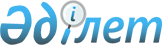 О внесении изменения в постановление акимата Жамбылской области от 28 февраля 2022 года № 39 "Об утверждении объемов субсидий по направлениям субсидирования развития племенного животноводства, повышения продуктивности и качества продукции животноводства Жамбылской области на 2022 год"Постановление акимата Жамбылской области от 28 июля 2022 года № 161. Зарегистрировано в Министерстве юстиции Республики Казахстан 28 июля 2022 года № 28930
      Акимат Жамбылской области ПОСТАНОВЛЯЕТ:
      1. Внести в постановление акимата Жамбылской области от 28 февраля 2022 года № 39 "Об утверждении объемов субсидий по направлениям субсидирования развития племенного животноводства, повышения продуктивности и качества продукции животноводства на 2022 год" (зарегистрировано в Реестре государственной регистрации нормативных правовых актов за № 26951) следующее изменение: 
      приложение к указанному постановлению изложить в новой редакции согласно приложению к настоящему постановлению.
      2. Коммунальному государственному учреждению "Управление сельского хозяйства акимата Жамбылской области" в установленном законодательством порядке обеспечить:
      1) государственную регистрацию настоящего постановления в Министерстве юстиции Республики Казахстан;
      2) размещение настоящего постановления на интернет-ресурсе акимата Жамбылской области.
      3. Контроль за исполнением данного постановления возложить на курирующего заместителя акима Жамбылской области.
      4. Настоящее постановление вводится в действие по истечении десяти календарных дней после дня его первого официального опубликования.
       "СОГЛАСОВАНО"
      Министерство сельского хозяйства
      Республики Казахстан Объемы субсидий по направлениям субсидирования развития племенного животноводства, повышения продуктивности и качества продукции животноводства Жамбылской области на 2022 год
					© 2012. РГП на ПХВ «Институт законодательства и правовой информации Республики Казахстан» Министерства юстиции Республики Казахстан
				
      Аким Жамбылской области 

Н. Нуржигитов
Приложение к постановлению
акимата Жамбылской области
от 28 июля 2022 года № 161Приложение к постановлению
акимата Жамбылской области
от 28 февраля 2022 года № 39
№
Направления субсидирования
Единица измерения
Нормативы субсидии на 1 единицу, тенге
Объем субсидий
Сумма субсидий, тысяч тенге
№
Направления субсидирования
Единица измерения
Нормативы субсидии на 1 единицу, тенге
Мясное и мясо-молочное скотоводство
Мясное и мясо-молочное скотоводство
Мясное и мясо-молочное скотоводство
Мясное и мясо-молочное скотоводство
Мясное и мясо-молочное скотоводство
1.
Ведение селекционной и племенной работы:
Ведение селекционной и племенной работы:
Ведение селекционной и племенной работы:
Ведение селекционной и племенной работы:
Ведение селекционной и племенной работы:
1.1
Племенное маточное поголовье крупного рогатого скота
Голова/случной сезон
15 000
23 848
357 720
1.2
Товарное маточное поголовье крупного рогатого скота
Голова/случной сезон
10 000
56 000
560 000
2.
Содержание племенного быка-производителя мясных и мясо-молочных пород, используемых для воспроизводства стада
Голова/случной сезон
100 000
1 360
136 000
3.
Приобретение отечественного племенного быка-производителя мясных и мясо-молочных пород
Приобретенная голова
150 000
2 367
355 050
4.
Приобретение племенного маточного поголовья крупного рогатого скота:
Приобретение племенного маточного поголовья крупного рогатого скота:
Приобретение племенного маточного поголовья крупного рогатого скота:
Приобретение племенного маточного поголовья крупного рогатого скота:
Приобретение племенного маточного поголовья крупного рогатого скота:
4.1
Отечественный 
Приобретенная голова
150 000
2 467
370 050
4.2
Импортированный из стран Содружества независимых государств, Украины
Приобретенная голова
225 000
921
207 225
5.
Удешевление стоимости крупного рогатого скота мужской особи, (в том числе племенные мужские особи молочных или молочно-мясных пород), реализованного или перемещенного на откорм в откормочные площадки или на мясоперерабатывающие предприятия с убойной мощностью 50 голов в сутки
Килограмм живого веса
200
1 000 000
200 000
Молочное и молочно-мясное скотоводство
Молочное и молочно-мясное скотоводство
Молочное и молочно-мясное скотоводство
Молочное и молочно-мясное скотоводство
Молочное и молочно-мясное скотоводство
6.
Приобретение племенного маточного поголовья крупного рогатого скота:
Приобретение племенного маточного поголовья крупного рогатого скота:
Приобретение племенного маточного поголовья крупного рогатого скота:
Приобретение племенного маточного поголовья крупного рогатого скота:
Приобретение племенного маточного поголовья крупного рогатого скота:
6.1
Отечественный
Приобретенная голова
200 000
1 014
202 800
7.
Удешевление стоимости производства молока:
Удешевление стоимости производства молока:
Удешевление стоимости производства молока:
Удешевление стоимости производства молока:
Удешевление стоимости производства молока:
7.1
Хозяйства с фуражным поголовьем коров от 600 голов
Реализованный или переработанный килограмм
45
2 668 244
120 071
7.2
Хозяйства с фуражным поголовьем коров от 50 голов
Реализованный или переработанный килограмм
20
19 400 000
388 000
7.3
Сельскохозяйственный кооператив
Реализованный или переработанный килограмм
20
19 285 350
385 707
8.
Субсидирование племенных и дистрибьютерных центров за услуги по искусственному осеменению маточного поголовья крупного рогатого скота молочного и молочно-мясного направления в крестьянских (фермерских) хозяйствах и сельскохозяйственных кооперативах
Осемененная голова в текущем году
5 000
6 000
30 000
9.
Приобретение семени племенного быка молочных и молочно и мясных пород:
Приобретение семени племенного быка молочных и молочно и мясных пород:
Приобретение семени племенного быка молочных и молочно и мясных пород:
Приобретение семени племенного быка молочных и молочно и мясных пород:
Приобретение семени племенного быка молочных и молочно и мясных пород:
9.1
Двуполое
Приобретенная доза
5000
1 690
8 450
Мясное птицеводство
Мясное птицеводство
Мясное птицеводство
Мясное птицеводство
Мясное птицеводство
10.
Удешевление стоимости производства мяса птицы:
Удешевление стоимости производства мяса птицы:
Удешевление стоимости производства мяса птицы:
Удешевление стоимости производства мяса птицы:
Удешевление стоимости производства мяса птицы:
10.1
Фактическое производство от 5 000 тонн
Реализованный килограмм
60
4 167 000
250 020
11.
Яичное птицеводство
Яичное птицеводство
Яичное птицеводство
Яичное птицеводство
Яичное птицеводство
11.1
Удешевление стоимости производства пищевого яйца при фактическом производстве от 5 миллионов штук
Реализованная штука
3
58 512 000
175 536
Овцеводство
Овцеводство
Овцеводство
Овцеводство
Овцеводство
12.
Ведение селекционной и племенной работы:
Ведение селекционной и племенной работы:
Ведение селекционной и племенной работы:
Ведение селекционной и племенной работы:
Ведение селекционной и племенной работы:
12.1
Племенное маточное поголовье овец
Голова/случной сезон
4 000
200 000
800 000
12.2
Товарное маточное поголовье овец
Голова/случной сезон
2 500
393 200
983 000
13.
Приобретение отечественных племенных овец
Приобретенная голова
15 000
13 333
199 995
14.
Удешевление стоимости мелкого рогатого скота мужской особи, реализованного на откорм в откормочные площадки или на мясоперерабатывающие предприятия с убойной мощностью 300 голов в сутки
Реализованная голова
3 000
66 665
199 995
Коневодство
Коневодство
Коневодство
Коневодство
Коневодство
15.
Приобретение племенных жеребцов-производителей продуктивного направления
Приобретенная голова
100 000
50
5 000
За счет бюджетных средств из местного бюджета
За счет бюджетных средств из местного бюджета
За счет бюджетных средств из местного бюджета
За счет бюджетных средств из местного бюджета
За счет бюджетных средств из местного бюджета
16.
Ведение селекционной и племенной работы с пчелосемьями
Пчелиная семья/сезон
5 000
9 600
48 000
17.
Удешевление стоимости производства и переработки кобыльего молока
Килограмм
60
834 000
50 040
Итого:
Итого:
Итого:
Итого:
Итого:
6 032 659
Объемы субсидий по заявкам поступившим в резерв (лист ожидания) 2020-2021 годы по направлениям субсидирования на развитие племенного животноводства, повышения продуктивности и качества продукции животноводства
Объемы субсидий по заявкам поступившим в резерв (лист ожидания) 2020-2021 годы по направлениям субсидирования на развитие племенного животноводства, повышения продуктивности и качества продукции животноводства
Объемы субсидий по заявкам поступившим в резерв (лист ожидания) 2020-2021 годы по направлениям субсидирования на развитие племенного животноводства, повышения продуктивности и качества продукции животноводства
Объемы субсидий по заявкам поступившим в резерв (лист ожидания) 2020-2021 годы по направлениям субсидирования на развитие племенного животноводства, повышения продуктивности и качества продукции животноводства
Объемы субсидий по заявкам поступившим в резерв (лист ожидания) 2020-2021 годы по направлениям субсидирования на развитие племенного животноводства, повышения продуктивности и качества продукции животноводства
Объемы субсидий по заявкам поступившим в резерв (лист ожидания) 2020-2021 годы по направлениям субсидирования на развитие племенного животноводства, повышения продуктивности и качества продукции животноводства
Мясное и мясо-молочное скотоводство
Мясное и мясо-молочное скотоводство
Мясное и мясо-молочное скотоводство
Мясное и мясо-молочное скотоводство
Мясное и мясо-молочное скотоводство
Мясное и мясо-молочное скотоводство
18.
Ведение селекционной и племенной работы:
Ведение селекционной и племенной работы:
Ведение селекционной и племенной работы:
Ведение селекционной и племенной работы:
Ведение селекционной и племенной работы:
18.1
Племенное маточное поголовье крупного рогатого скота
Голова/случной сезон
15 000
2 880
43 200
18.2
Товарное маточное поголовье крупного рогатого скота
Голова/случной сезон
10 000
10 530
105 300
19.
Содержание племенного быка-производителя мясных и мясо-молочных пород, используемых для воспроизводства стада
Голова/случной сезон
100 000
1 793
179 300
20.
Приобретение племенного быка-производителя мясных и мясо-молочных пород
Приобретенная голова
150 000
2 458
368 700
Приобретение племенного маточного поголовья крупного рогатого скота:
Приобретение племенного маточного поголовья крупного рогатого скота:
Приобретение племенного маточного поголовья крупного рогатого скота:
Приобретение племенного маточного поголовья крупного рогатого скота:
Приобретение племенного маточного поголовья крупного рогатого скота:
Приобретение племенного маточного поголовья крупного рогатого скота:
21.
Отечественый
Приобретенная голова
150 000
3 362
504 300
22.
Удешевление стоимости крупного рогатого скота мужской особи, (в том числе племенные мужские особи молочных или молочно-мясных пород), реализованного или перемещенного на откорм в откормочные площадки или на мясоперерабатывающие предприятия с убойной мощностью 50 голов в сутки
Килограмм, живого веса
200
2 054 630
410 926
Молочное и молочно-мясное скотоводство
Молочное и молочно-мясное скотоводство
Молочное и молочно-мясное скотоводство
Молочное и молочно-мясное скотоводство
Молочное и молочно-мясное скотоводство
Молочное и молочно-мясное скотоводство
23.
Приобретение племенного маточного поголовья крупного рогатого скота:
Приобретение племенного маточного поголовья крупного рогатого скота:
Приобретение племенного маточного поголовья крупного рогатого скота:
Приобретение племенного маточного поголовья крупного рогатого скота:
Приобретение племенного маточного поголовья крупного рогатого скота:
23.1
Отечественный
Приобретенная голова
200 000
14
2 800
24.
Удешевление стоимости производства молока:
Удешевление стоимости производства молока:
Удешевление стоимости производства молока:
Удешевление стоимости производства молока:
Удешевление стоимости производства молока:
24.1
Хозяйства с фуражным поголовьем коров от 600 голов
Реализованный или переработанный килограмм
45
469 200
21 114
24.2
Хозяйства с фуражным поголовьем коров от 50 голов
Реализованный или переработанный килограмм
20
4 397 900
87 958
24.3
Сельскохозяйственный кооператив
Реализованный или переработанный килограмм
20
22 036 900
440 738
Мясное птицеводство
Мясное птицеводство
Мясное птицеводство
Мясное птицеводство
Мясное птицеводство
Мясное птицеводство
25.
Удешевление стоимости производства мяса птицы:
Удешевление стоимости производства мяса птицы:
Удешевление стоимости производства мяса птицы:
Удешевление стоимости производства мяса птицы:
Удешевление стоимости производства мяса птицы:
25.1
Фактическое производство от 5 000 тонн
Реализованный килограмм
60
2 190 000
131 400
Овцеводство
Овцеводство
Овцеводство
Овцеводство
Овцеводство
Овцеводство
26.
Ведение селекционной и племенной работы:
Ведение селекционной и племенной работы:
Ведение селекционной и племенной работы:
Ведение селекционной и племенной работы:
Ведение селекционной и племенной работы:
26.1
Племенное маточное поголовье овец
Голова/случной сезон
4 000
201 437
805 748
26.2
Товарное маточное поголовье овец
Голова/случной сезон
2 500
474 232
1 185 580
27.
Приобретение отечественных племенных овец
Приобретенная голова
15 000
86 191
1 292 865
28.
Содержание племенного барана-производителя, используемого для воспроизводства товарной отары
Голова/случной сезон
10 000
3 143
31 430
29.
Удешевление стоимости мелкого рогатого скота мужской особи, реализованного на откорм в откормочные площадки или на мясоперерабатывающие предприятия с убойной мощностью 300 голов в сутки
Реализованная голова
3 000
13 764
41 292
30.
Субсидирование племенных и дистрибьютерных центров за услуги по искусственному осеменению маточного поголовья овец в хозяйствах и сельскохозяйственных кооперативах
Голова/случной сезон
1 500
42 234
63 351
Коневодство
Коневодство
Коневодство
Коневодство
Коневодство
Коневодство
31.
Приобретение племенных жеребцов-производителей продуктивного направления
Приобретенная голова
100 000
8
800
32.
Удешевление стоимости производства и переработки кобыльего молока
Килограмм
60
170 000
10 200
Свиноводство
Свиноводство
Свиноводство
Свиноводство
Свиноводство
Свиноводство
33.
Ведение селекционной и племенной работы с маточным и ремонтным поголовьем свиней
Голова/случной сезон
40 000
1 800
72 000
Итого:
Итого:
Итого:
Итого:
Итого:
5 799 002
Всего:
Всего:
Всего:
Всего:
Всего:
11 831 661